.Start after 52 counts, around 47 secondsCROSS, SIDE RIGHT, BEHIND, ¼ RIGHT, ¾ PIVOT RIGHT, SIDE LEFT, BEHIND, SIDE LEFT, CROSS ROCK CHASSE ¼ TURN RIGHTNow facing 3:00 wallSTEP ½ PIVOT, ½ TURN, TRIPLE ½ TURN, ROCK & ½ TURN LEFT, SIDE WITH ¼ TURN LEFTRestart here during the 3rd wall after 16 counts (facing front wall)CROSS, RIGHT ROCK & CROSS, ¼ TURN RIGHT, ½ TURN RIGHT, POINT, & POINT, & KICK, & RIGHT ROCK & CROSS¼ TURN RIGHT, ½ TURN RIGHT, ROCK FORWARD, LEFT COASTER CROSS, RIGHT ROCK & CROSS, LEFT ROCK &Now facing 6:00 wallREPEATTAGAfter wall 1Why Does It Rain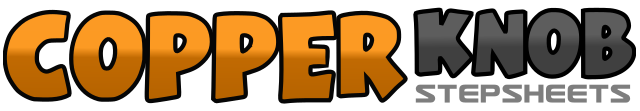 .......Count:32Wall:2Level:Intermediate.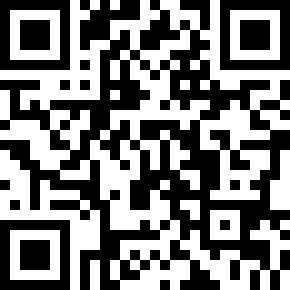 Choreographer:Bo Wallin (SWE)Bo Wallin (SWE)Bo Wallin (SWE)Bo Wallin (SWE)Bo Wallin (SWE).Music:Why Does It Rain - DarinWhy Does It Rain - DarinWhy Does It Rain - DarinWhy Does It Rain - DarinWhy Does It Rain - Darin........1Cross left foot over right2&3Step right to right side, step left behind right, turn ¼ right step right forward4&5Step left foot forward, pivot ¾ turn right, step left to left side6&Step right behind left, step left to left side7&Cross rock right over left, recover on left8&1Step right to right side, close left beside right, make a ¼ turn right stepping forward on right2&3Step left forward, pivot ½ turn right, turn ½ right stepping back left4&5Triple ½ turn right, moving towards 9:006&7Rock forward on left, recover on right, make ½ turn left stepping forward on left8Turn ¼ left stepping right to right side, (now facing 12:00 wall)1Cross left over right2&3Rock right out to right side, recover on left, cross right over left4&5Make a ¼ turn right stepping back on left, make ½ turn right stepping right forward, point left to left side (now facing 9:00 wall)&6Step left beside right, point right to right side&7Step right beside left, kick left foot forward (low kick)&Step left beside right:8&1Rock right out to right side, recover on left, cross right over left2&Make a ¼ turn right stepping back on left, make ½ turn right stepping right forward3&Rock left forward, recover on right4&5Step back on left, step right next to left, cross left over right6&7Rock right out to right side, recover on left, cross right over left8&Rock left out to left side, recover on right1Cross left foot over right2-3Sway right, sway left4&5Step right behind left, step left to left side, cross right over left6-7Sway left, sway right8&Rock left out to left side, recover on right